Publicado en Madrid el 28/01/2022 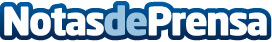 La soledad de los ancianos en la pandemia del coronavirus se refleja en la novela 'Behetría y miedo'Vicente Martín Crespo rememora a través de la ficción uno de los momentos más duros que se vivieron en pleno auge de la pandemia del COVID-19 en el año 2020Datos de contacto:Editorial TregolamServicios editoriales918 675 960Nota de prensa publicada en: https://www.notasdeprensa.es/la-soledad-de-los-ancianos-en-la-pandemia-del Categorias: Nacional Literatura Sociedad Personas Mayores http://www.notasdeprensa.es